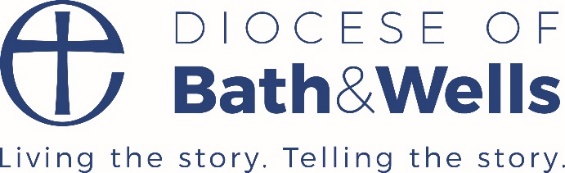 Chair Reference – Foundation Governor: RenewalThe role of the Foundation Governor is to ensure that the full governing body nurtures, encourages and challenges the school in living out its Christian foundation by:Developing the distinctive Christian vision and character of the schoolEnsuring high-quality Collective Worship and Religious EducationSecuring positive links between the school, the parish and the Diocesan Board of EducationPromoting Christian values in the way in which the governing body conducts its businessEnsuring that development as a Church school is embedded in the school improvement plan and a regular part of the governing body self-evaluationEnsuring that points for development following SIAMS inspection are addressedBeing involved in the recruitment process for a new headteacherReporting to the Parochial Church Council or the Diocesan Board of Education as appropriateName of School/Trust:  Applicant Name: Role:Foundation GovernorFoundation Substitute Ex-Officio GovernorWith this in mind, please comment on how the applicant has supported the school in living out its Christian foundation during their previous term as Foundation Governor.With this in mind, please comment on how the applicant has supported the school in living out its Christian foundation during their previous term as Foundation Governor.Please detail how the applicant’s skills and expertise complement the requirements of the current board.Please detail how the applicant’s skills and expertise complement the requirements of the current board.Name:Signature:Date: